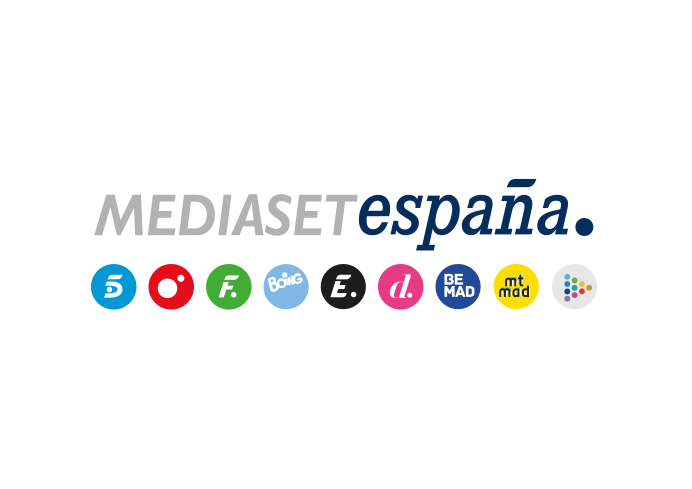 Madrid, 25 de febrero de 2020Malena Alterio subirá al cráter del Estrómboli, en ‘Planeta Calleja’Ascensos a cumbres volcánicas, paisajes increíbles, una travesía en kayak entre emanaciones de gases y un baño en lodos sulfurosos son algunos de los alicientes del viaje de Malena Alterio a las Islas Eolias, en la edición de ‘Planeta Calleja’ que Cuatro emite el miércoles a las 22:45h.Situado al norte de Sicilia, el archipiélago de las Eolias está formado por siete islas entre las que está Estrómboli y su famoso volcán, que se encuentra activo y que en el último año ha tenido dos violentas erupciones. En el programa, Jesús Calleja y Malena Alterio ascienden sus casi mil metros de altura para ver las erupciones de lava durante la noche y las explosiones que se producen en el cráter cada 15 minutos.En la isla de Vulcano, los dos subieron hasta la caldera de otro volcán que emite gran cantidad de fumarolas. Allí también navegan en kayak por aguas con numerosas emanaciones de gases y vapores procedentes del interior de la tierra. Otra etapa del viaje se desarrolla en Lípari, la isla más importante del archipiélago, donde pescan el calamar de potera durante la noche y realizan una espectacular ruta en bicicleta. En la Isla de Salina, escenario de la película ‘El cartero y Pablo Neruda’, ambos asisten a las celebraciones del día de San Giuseppe y tienen ocasión de mezclarse con la población local en tan señalada fiesta.